CONVITEEndereçamos o nosso convite para participar no VI Congresso de Engenharia e do IX Congresso Luso-Moçambicano de Engenharia (CLME2022), que vai decorrer na cidade de Maputo, em Moçambique, de 28 de Agosto a 1 de Setembro de 2022.Lembramos que este congresso está na linha de continuação do Congresso de 2020 que foi adiado devido à pandemia do COVID 19. Assim, a data limite para apresentação dos Resumos Alargados das comunicações (duas páginas A4) é 15 de Janeiro de 2022. Para submeter o seu resumo, por favor utilize o template disponível no portal do congresso (https://paginas.fe.up.pt/clme/2020/index.htm) e introduza-o na plataforma de submissão online, também acessível a partir do mesmo portal.Esta é a 9ª edição do Congresso Luso-Moçambicano de Engenharia e a 6ª edição do Congresso de Engenharia de Moçambique que, desde 1999, tem vindo a merecer um interesse crescente por parte de engenheiros, académicos e outros profissionais em Portugal, em Moçambique e outras comunidades lusófonas.Tal como tem acontecido nas edições anteriores, está aberta a possibilidade duma participação activa de eventuais interessados em coordenar Simposia no âmbito de temas específicos do Congresso e edição dos respectivos Proceedings. Por favor, veja mais detalhes em: https://paginas.fe.up.pt/clme/2020/topicos.htm#SYMPOSIA.O Programa do Congresso inclui seis Painéis de discussão alargada sobre temas actuais e estratégicos da engenharia, seguidos de apresentações mais especificas sobre os tópicos de cada Painel e dos Simpósios propostos em áreas complementares.Assim, vimos por este meio convidar a todos os Gestores, Engenheiros e Técnicos de diferentes especialidades, bem como a organizações ou instituições no ramo da Engenharia, a participarem através de inscrições (ficha em anexo) que terão as seguintes datas de referência:Todos os participantes, incluindo os oradores convidados, membros dos painéis, coordenadores dos simpósios, membros da comissão organizadora e da comissão científica, bem assim como as empresas expositoras deverão inscrever-se no congresso com a maior antecedência possível. As taxas de inscrição para os participantes, acompanhantes e empresas expositoras são indicadas na tabela abaixo.O custo da inscrição como participante efectivo inclui a apresentação e publicação de um artigo (oral ou poster), uma cópia do livro de resumos e do cartão USB com as actas do congresso, acesso aos coffee-breaks e almoços durante os três dias do congresso, recepção e banquete, bem como a assistência privilegiada nas reservas de viagem e hotel.O custo da inscrição "Só para Publicação" inclui a publicação de um artigo e mais cartão USB com actas do congresso.O expositor beneficia da inscrição de um seu representante como participante, mais um espaço de exposição de 4m2 com mesa, mais direito a exposição de produtos e serviços e distribuição de folhetos da empresa aos participantes, mais inclusão do nome da empresa na lista dos patrocinadores do evento (no Programa e nos Proceedings).Com os nossos melhores cumprimentos e as nossas mais cordiais saudações,
Comissão Executiva do CLME2022Submissão de Resumos31 Dezembro 2021Notificação de Aceitação10 Janeiro 2022Submissão de Artigos15 Janeiro, 2022Congresso28 Agosto, 2022Tipo de Inscrição*PreçosParticipante efectivo6,000 MTSó Publicação**3,500 MTArtigo Extra ou inscrição simples2,000 MTExibidor25,000 MTCópia extra Livro e USB6,000 MT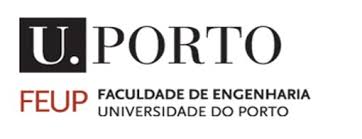 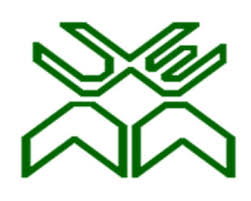 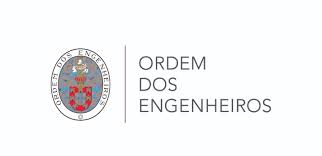 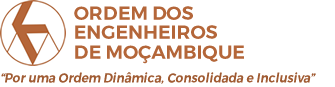 